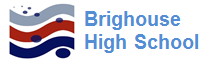 PERSON SPECIFICATION			        NETWORK MANAGER			Range of DutiesEssentialDesirableHow IdentifiedQualifications5 GCSE grade C and above including Maths and EnglishEducated to Honour degree or equivalent.Microsoft or equivalent approved qualificationApplication FormExperience and knowledgeExperience of working in a school or local government environment.Experience with hardware refresh policies, and asset management. Ability to roll out information systems/IT products to a large number of users.Knowledge of ICT Curriculum development.Financial and budget procedures.Development and Implementation of IT security and continuity policies.Project Management.Software evaluationApplication FormInterviewSkillsKnowledge of Microsoft Server and desktop operating systems; PCs and PC-based LANsAbility to administer networks with regard to service maintenance, maintaining full records of changes, errors & adaptationsExcellent interpersonal skillsAbility to think through and plan changesA good understanding of the legal, security and moral issues relating to the use of ICT in schoolsExcellent organisational skills, able to remain calm under pressure and manage competing priorities.Ability to manage staffAbility to work with a minimum of supervisionKnowledge of ICT systemsand administration softwareused in schools (especiallySIMS.Net)Knowledge of ICT in the school curriculum.Application FormInterviewAttitudesDesire to provide a quality service. Flexible and responsive. High degree of professionalism Open minded about the range of possible solutions to problems Assertive, positive, patient and helpful Effective interpersonal style with a range adults and students Uses initiative and flexible – a ‘can do’ attitude. Willing and able to be involved at all levels of IT support on site Demonstrate accuracy and keen eye for detail. Project Management.Customer care training.Interview